  WHAT IS ADVOCACY?Draw a picture below of what advocacy looks like to you?                                        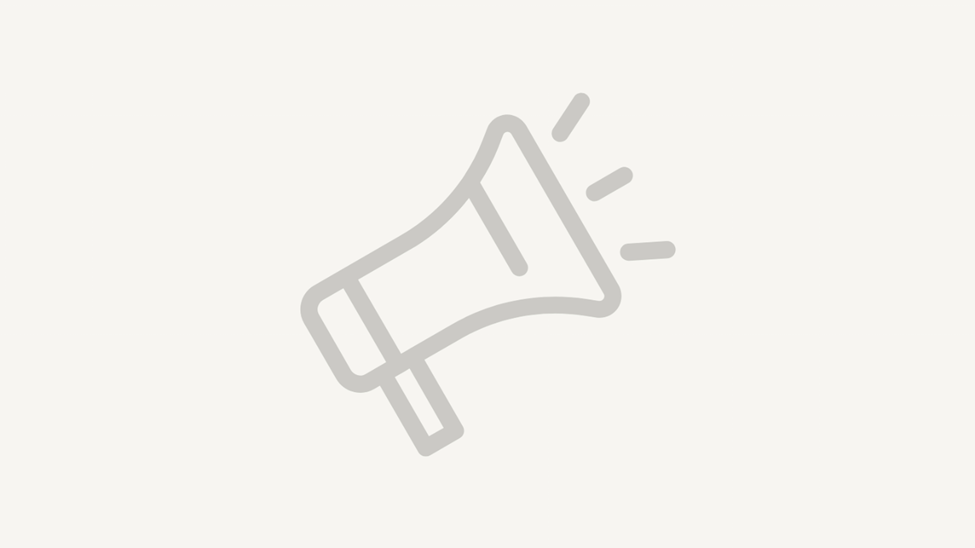 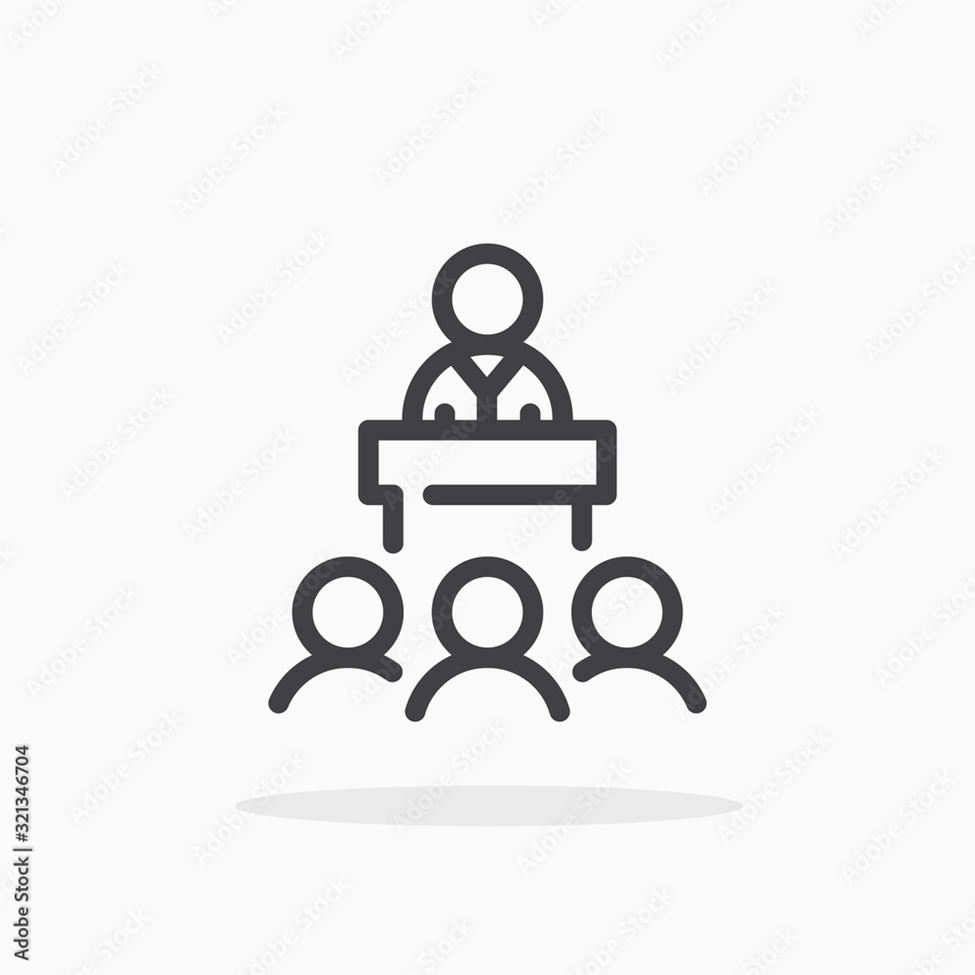 Advocacy can be when you speak up for someone or something. It can also mean defending someone's rights, needs, and interests. You can advocate for yourself or for others.Advocacy can happen at different levels, with small acts (writing a postcard) or big bold statements (standing in front of large crowds). Advocacy can just be going about your everyday life!